Publicado en Goto webinar - CIC el 03/07/2015 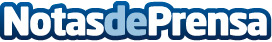 Éxito de la gestión integrada ALQUINTA sobre MS DynamicsEl pasado 23 de junio CIC Consulting celebró el primer webinar sobre ALQUINTA de 2015, el vertical sobre MS Dynamics de gestión integrada específico para empresas que se dedican a la venta y alquiler de equipos. Dado el gran interés que ha despertado en el sector, CIC Consulting  ha decidido repetirlo con una periodicidad semestral para informar a todo el sector de las novedades del producto y de la movilidad para el sector.Datos de contacto:ERP ALQUINTA902 269 017Nota de prensa publicada en: https://www.notasdeprensa.es/exito-de-la-gestion-integrada-alquinta-sobre Categorias: Telecomunicaciones Software Dispositivos móviles Webinars http://www.notasdeprensa.es